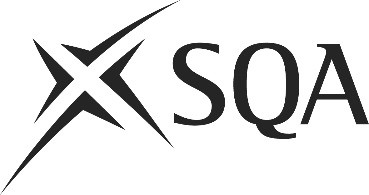 Unit PPL2PC29 (HK8T 04)	Prepare, Cook and Finish Dim SumI confirm that the evidence detailed in this unit is my own work.I confirm that the candidate has achieved all the requirements of this unit.I confirm that the candidate’s sampled work meets the standards specified for this unit and may be presented for external verification.Unit PPL2PC29 (HK8T 04)	Prepare, Cook and Finish Dim SumThis page is intentionally blankUnit PPL2PC29 (HK8T 04)	Prepare, Cook and Finish Dim SumUnit PPL2PC29 (HK8T 04)	Prepare, Cook and Finish Dim SumUnit PPL2PC29 (HK8T 04)	Prepare, Cook and Finish Dim SumUnit PPL2PC29 (HK8T 04)	Prepare, Cook and Finish Dim SumUnit PPL2PC29 (HK8T 04)	Prepare, Cook and Finish Dim SumUnit PPL2PC29 (HK8T 04)	Prepare, Cook and Finish Dim SumSupplementary evidenceCandidate’s nameCandidate’s signatureDateAssessor’s nameAssessor’s signatureDateCountersigning — Assessor’s name(if applicable)Countersigning — Assessor’s signature(if applicable)DateInternal verifier’s nameInternal verifier’s signatureDateCountersigning — Internal verifier’s name(if applicable)Countersigning — Internal verifier’s signature(if applicable)DateExternal Verifier’s initials and date (if sampled)Unit overviewThis unit is about preparing from raw ingredients, cooking and finishing the most common dim sum dishes.The unit looks at various preparation methods and then how to cook and finish dim sum dishes.Sufficiency of evidenceThere must be sufficient evidence to ensure that the candidate can consistently achieve the required standard over a period of time in the workplace or approved realistic working environment.Performance criteriaWhat you must do:There must be evidence for all Performance Criteria (PC). The assessor must assess PCs 1–9 by directly observing the candidate’s work.For PC 10, if it is not possible to observe both ‘holding’ and ‘serving’, alternative methods of assessment may be used for one of them (i.e. either holding or serving) but the assessor must observe the other.PC 11 may be assessed by alternative methods if observation is not possible.1	Select the type and quantity of ingredients needed for the product.2	Check the ingredients to make sure they meet quality standards and other requirements.3	Choose the correct tools, knives and equipment to prepare, fill and assemble dim sum.4	Use tools, knives and equipment correctly when preparing, filling and assembling dim sum.5	Prepare and combine ingredients to meet the requirements of the dish.6	Fill dough and wrappers with the correct amount of filling.7	Shape dim sum to the required standard.8	Cook dim sum using the appropriate cooking method.9	Ensure the product has the correct colour, texture, quantity and finish.10	Ensure the product is at the correct temperature for holding and storing.11	Store any cooked products not for immediate use in line with food safety regulations.Evidence referenceEvidence descriptionDatePerformance criteriaPerformance criteriaPerformance criteriaPerformance criteriaPerformance criteriaPerformance criteriaPerformance criteriaPerformance criteriaPerformance criteriaPerformance criteriaPerformance criteriaEvidence referenceEvidence descriptionDateWhat you must doWhat you must doWhat you must doWhat you must doWhat you must doWhat you must doWhat you must doWhat you must doWhat you must doWhat you must doWhat you must doEvidence referenceEvidence descriptionDateWhat you must doWhat you must doWhat you must doWhat you must doWhat you must doWhat you must doWhat you must doWhat you must doWhat you must doWhat you must doWhat you must doEvidence referenceEvidence descriptionDate1234567891011Scope/RangeScope/RangeWhat you must cover:What you must cover:All scope/range must be covered. There must be performance evidence, gathered through direct observation by the assessor of the candidate’s work for:All scope/range must be covered. There must be performance evidence, gathered through direct observation by the assessor of the candidate’s work for:two from:(a)	raw fish and shell fish(b)	raw meat and poultry(c)	vegetables and vegetable products(d)	seasonings and sauces(e)	dried ingredientstwo from:(f)	dough(g)	won ton wrappers(h)	pastry bases casing(i)	cheung funtwo from:(j)	encased in dough(k)	encased in won ton wrappers(l)	cheung fun based(m)	pastry basedthree from:(n)	weighing or measuring(o)	chopping(p)	mixing(q)	kneading(r)	shaping(s)	combining with fats(t)	sealing(u)	portioningtwo from:(v)	steaming(w)	boiling(x)	frying(y)	baking(z)	combining cooking methodsone from:(aa)	portioning(bb)	garnishing(cc)	adding accompanimentsEvidence for the remaining points under ‘what you must cover’ may be assessed through questioning or witness testimony.Evidence referenceEvidence descriptionDateScope/RangeScope/RangeScope/RangeScope/RangeScope/RangeScope/RangeScope/RangeScope/RangeScope/RangeScope/RangeScope/RangeScope/RangeScope/RangeScope/RangeScope/RangeScope/RangeScope/RangeScope/RangeScope/RangeScope/RangeScope/RangeScope/RangeScope/RangeScope/RangeScope/RangeScope/RangeScope/RangeScope/RangeScope/RangeEvidence referenceEvidence descriptionDateWhat you must coverWhat you must coverWhat you must coverWhat you must coverWhat you must coverWhat you must coverWhat you must coverWhat you must coverWhat you must coverWhat you must coverWhat you must coverWhat you must coverWhat you must coverWhat you must coverWhat you must coverWhat you must coverWhat you must coverWhat you must coverWhat you must coverWhat you must coverWhat you must coverWhat you must coverWhat you must coverWhat you must coverWhat you must coverWhat you must coverWhat you must coverWhat you must coverWhat you must coverEvidence referenceEvidence descriptionDateabcdefghijklmnopqrstuvwxyzaabbccKnowledge and understandingKnowledge and understandingEvidence referenceand dateWhat you must know and understandWhat you must know and understandEvidence referenceand dateFor those knowledge statements that relate to how the candidate should do something, the assessor may be able to infer that the candidate has the necessary knowledge from observing their performance or checking products of their work. In all other cases, evidence of the candidate’s knowledge and understanding must be gathered by alternative methods of assessment (eg oral or written questioning).For those knowledge statements that relate to how the candidate should do something, the assessor may be able to infer that the candidate has the necessary knowledge from observing their performance or checking products of their work. In all other cases, evidence of the candidate’s knowledge and understanding must be gathered by alternative methods of assessment (eg oral or written questioning).Evidence referenceand date1How to select the correct type, quality and quantity of ingredients to meet product requirements2What quality points to look for in the ingredients3Why and to whom you should report any problems with the ingredients4What the correct tools and equipment are and the reasons for using them when carrying out the required preparation and cooking methods5What preparation and cooking methods are appropriate to each type of dim sum products6How to carry out each of the preparation methods according to product requirements7How to identify when dim sum fillings have the correct colour, flavour, texture and quantity8The quality points relating to prepared dim sum dough and won ton wrapper products9How to minimise and correct common faults with dim sum fillings, dough and wrappers10How to control portion sizes and minimise waste11The correct temperatures for storing dim sum fillings not for immediate use12How to store dim sum fillings13The storage/holding requirements and ideal conditions for processed dim sum dough and won ton wrapper products and what precautions should be taken when storing them14Healthy eating options when preparing and cooking dim sum15The effects of various temperatures and humidity on the ingredients used16The quality points relating to finished dim sum dough and wrappers17The quality points relating to finished dim sum productsEvidenceEvidenceDate123456Assessor feedback on completion of the unit